Задания  для 9А класса на 06.04.2020ФИЗИКАЗапишите определения:  механические колебания, свободные колебания, колебательная система, маятник, амплитуда колебаний, период колебаний, частота колебаний, собственная частота колебательной системы.Допишите предложения:Время, через которое движение повторяется, называют _________________________________Общее свойство всех колебательных систем – возникновение силы, _________________________________________________________________________________Период колебаний вычисляется по формуле: _____________, где _________________________________________________________________________________Частота колебаний вычисляется по формуле: __________________________Чем длиннее нить маятника, тем _______________________  период колебанийЧем длиннее нить маятника, тем ______________________ частота колебаний.Колебательное движение характеризуется следующими величинами:- _______________________________________________________- _______________________________________________________- _______________________________________________________Выпишите буквы тех рисунков, на которых  изображены  свободные колебанияФорма для записи ответа 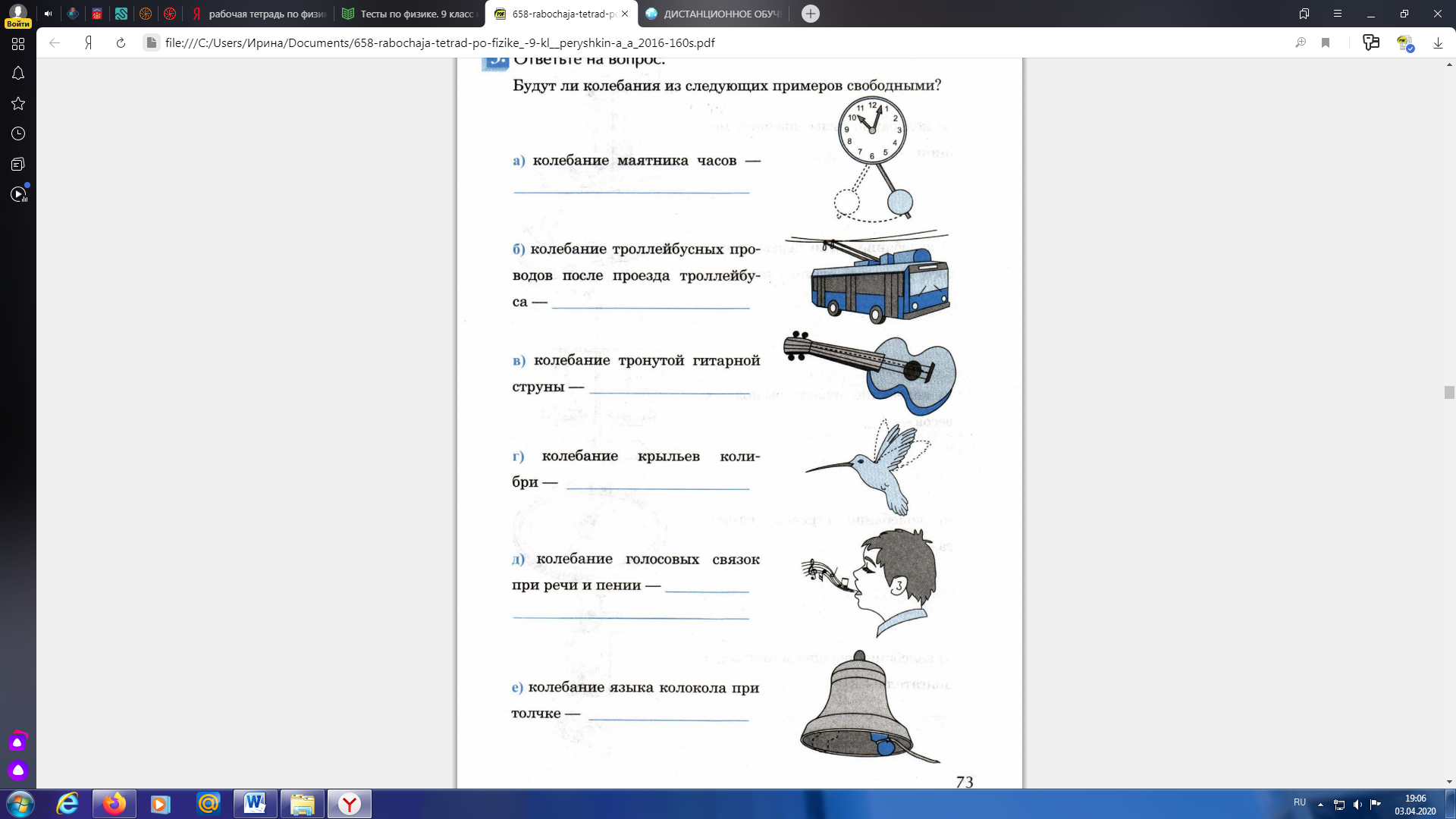 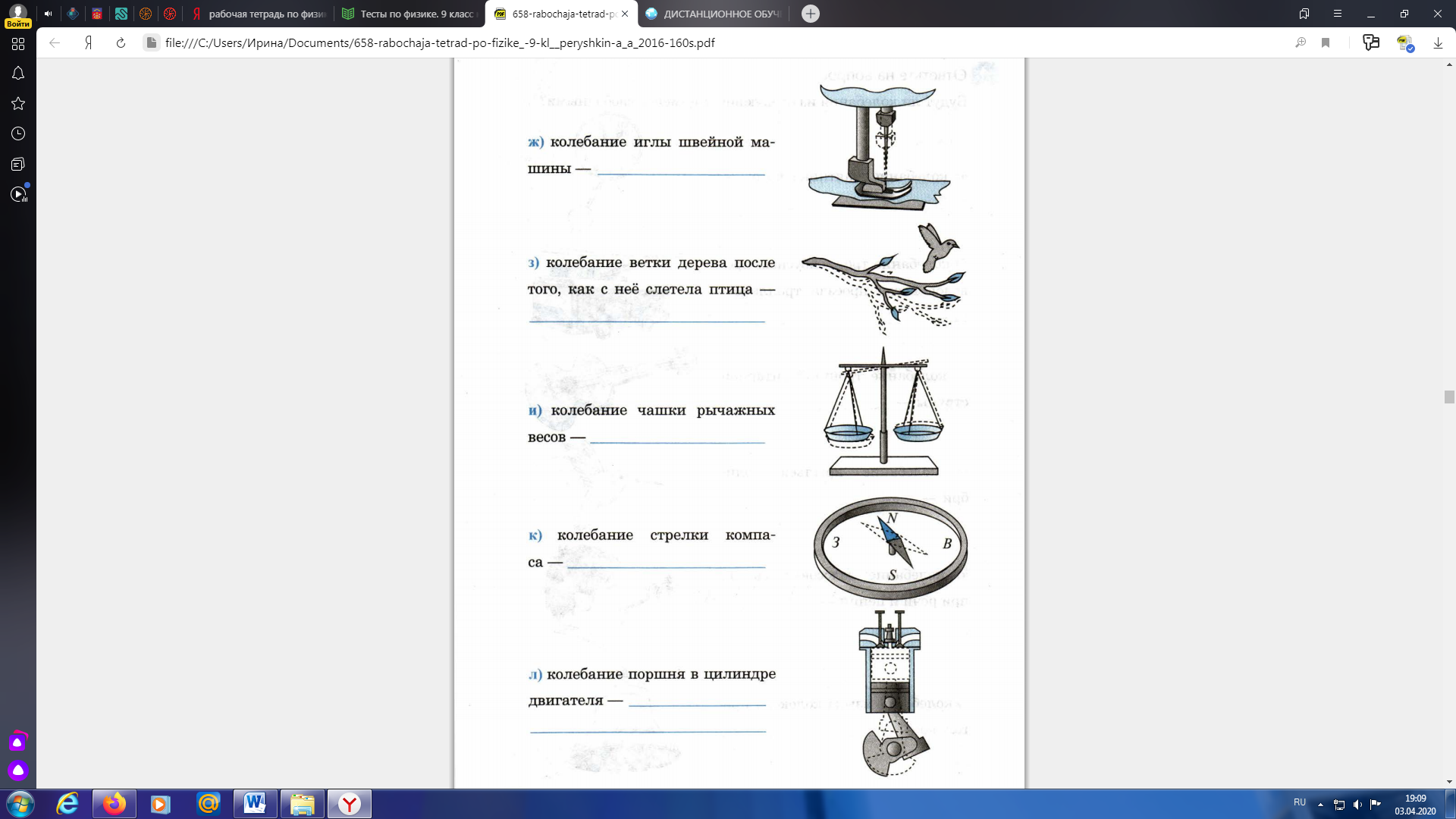 Выполнить тестФорма для записи ответа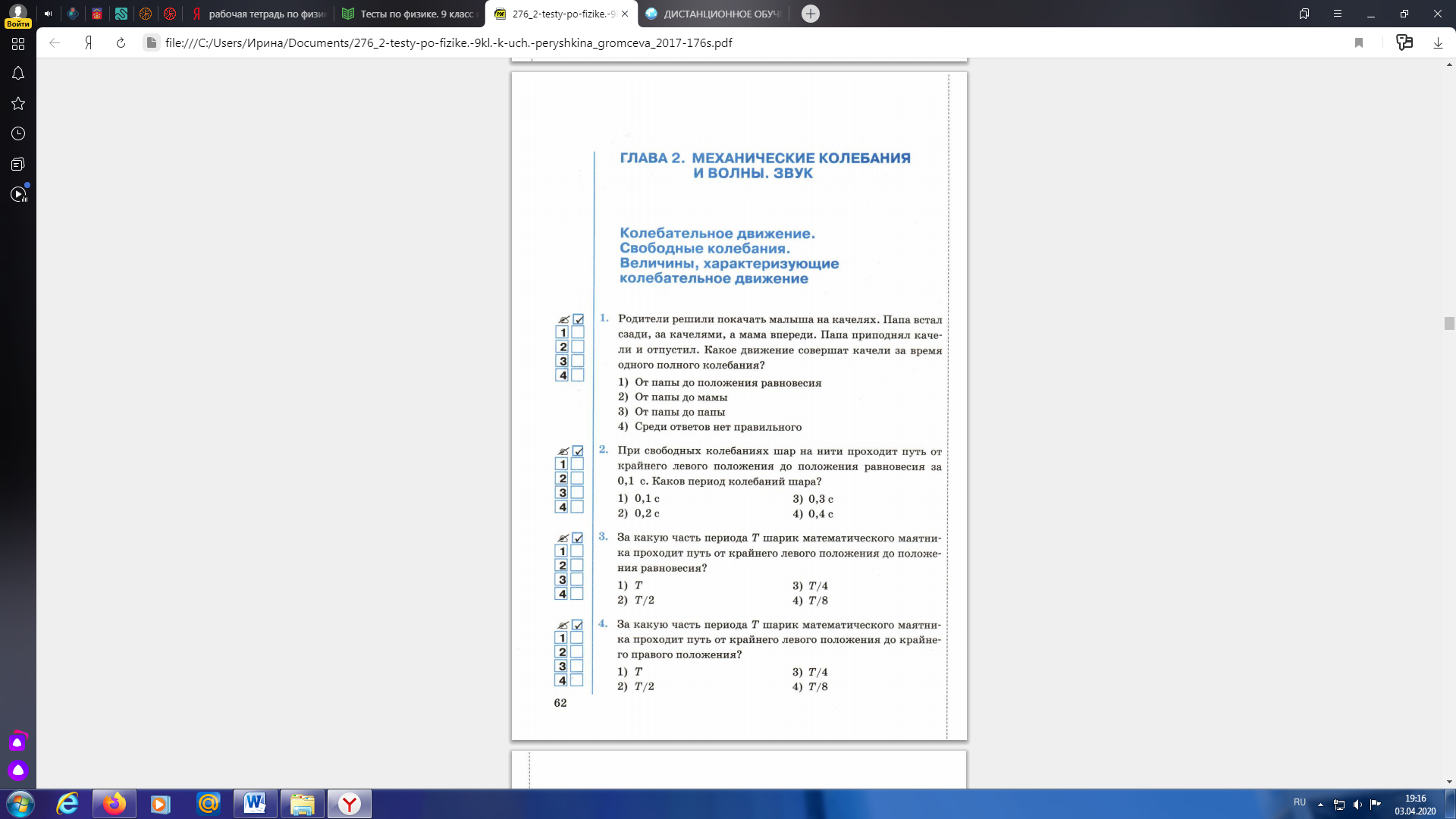 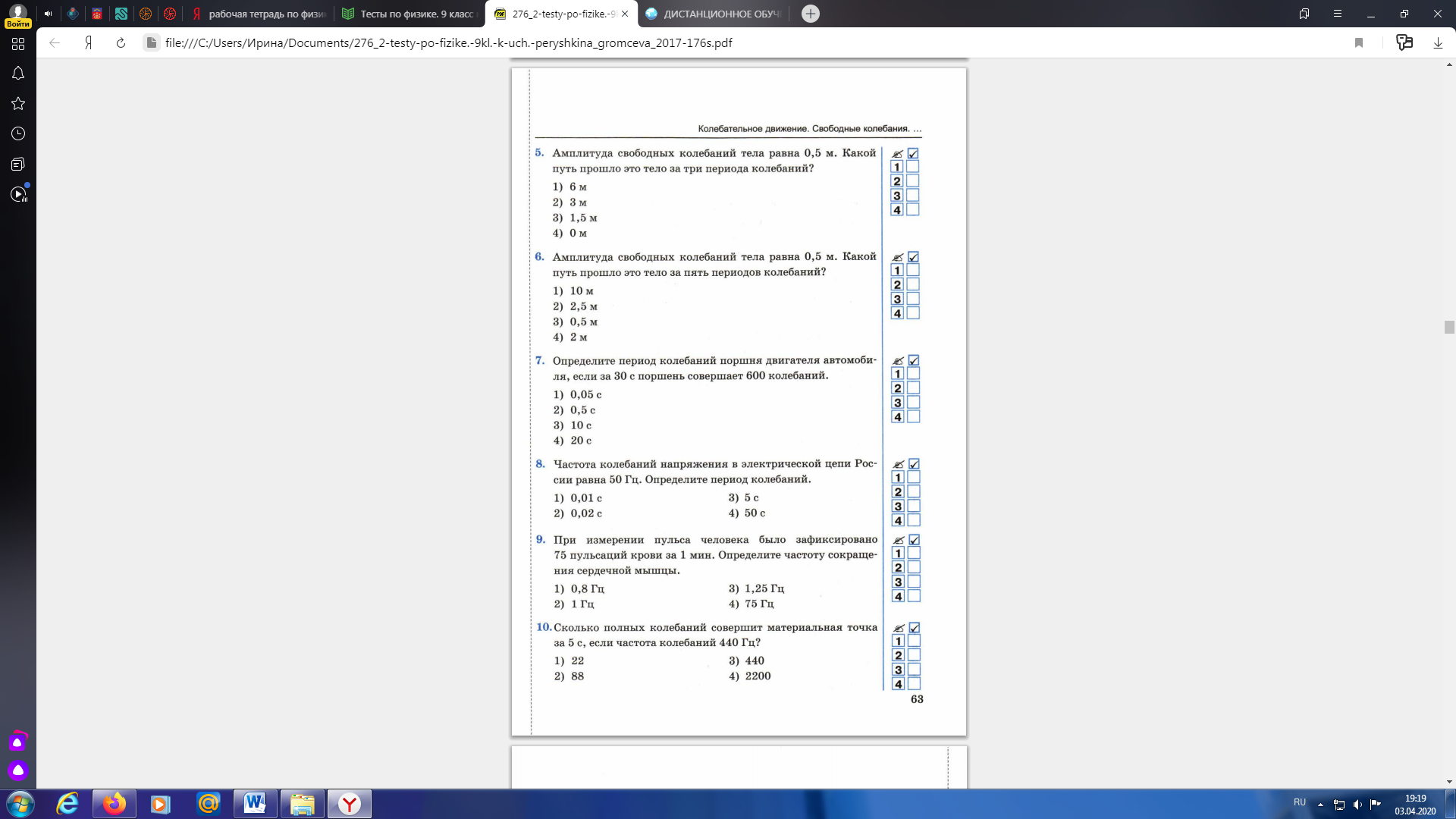 ПредметЗаданиеФорма контроля ГеометрияРешить на образовательном портале «РЕШУ ОГЭ» вариант №24782121 (время выполнения 20 минут, доступен с 06.04.2020  08:00 по 07.04.2020  09:00)Выполнить задания (постараться устно)  и отправить ответы на портале  учителю до 9 часов  07.04.2020 годаГеометрия§109 – 111   прочитать№1081, №1083, №1084задания выполнить в тетради, фотографии выполненных заданий прислать учителю на электронную почту moiseevaludmila2020@yandex.ru до 9 часов  07.04.2020 годаФизика§27, видеоурок (https://youtu.be/zrPs4ID1fDc)§28, видеоурок(https://youtu.be/Wpt4A1VS4EA)Выполнить задания  (см. ниже)задания выполнить в тетради или в текстовом редакторе, фотографии выполненных заданий или текстовый документ прислать учителю на электронную почту moiseevaludmila2020@yandex.ru до 11  часов  07.04.2020 годаХимияТема: «Предельные углеводороды»Прочитать § 33 и выполнить  задания.Какие причины обусловливают многообразие углеводородов?Какие нефтепродукты применяют на городском и сельскохозяйственном транспорте? Какие правила техники безопасности и охраны окружающей среды следует выполнять, используя их?Запишите уравнения реакций дегидрирования пропана и бутана, попробуйте дать названия продуктам по аналогии с этиленом.Какова общая формула предельных углеводородов? Сколько атомов углерода в молекуле пентана?Как по-другому называют предельные углеводороды? Почему их называют парафинами? насыщенными?Что называется гомологическим рядом? Гомологами?ОБЖТема: «Правила поведения при угрозе террористического акта»Написать ответы на три любые вопросаПравила поведения при возможной опасности взрываЕсли вдруг произошел взрывПравила поведения в случае захвата вас в заложникиПравила поведения, если вы подверглись нападению с целью похищения.Обеспечение безопасности при перестрелкеФотографии выполненного задания прислать на электронную почту desyatovsckaya@yandex.ru до 10 часов  07.04.2020 года(при отправке  фотографий  убедитесь, что вы написали  свою фамилию и класс).ИсторияДоклад  «Художественная культура народов России во второй половине XIX»Фотографию  выполненного  задания присылать на почту ltava08@mail.ru  до 10 часов  07.04.2020 года(при отправке своих фотографий убедитесь, что вы написали свою фамилию и класс) БуквыНомер задания12345678910Вариант ответа 